Following completion of this application please email it to the Boat House Manager – Neil Howarthneilhowarth4@gmail.comPlease list all items to be stored in the Boathouse`IMPORTANT NOTES APPLICABLE TO STORAGE IN THE BOATHOUSEAll boats, dinghies, tenders, masts and other items must be clearly marked with either the owners or boat name.All items stored in the Boathouse must have Third Party Insurance cover. In the case of shared ownership, all owners must be included on the certificate and all owners must be members of the Club.Payment:  You will be invoiced for the fees due – do NOT make any payment nowDECLARATIONI will comply with the above requirements, and authorise the Boathouse Manager to move my equipment, if necessary, for activities taking place in the Boathouse. 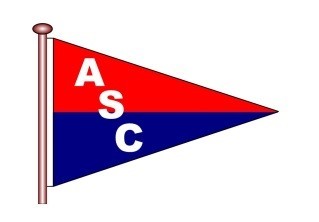 Ashlett Sailing ClubBoat House ApplicationName:Membership No:Address:Mobile:Post Code:Email:ITEMNAME & RACK LOAFEE DUEInflatable Tender£45N/AWooden boat£11 a footCanoe£45N/AOtherGive details separatelySigned (or name)Date